Dzień Ziemi (Earth Day) corocznie obchodzony w dniu 22 kwietnia uważany jest za największe ekologiczne święto świata.                                                                                                                 Dzień Ziemi musimy celebrować każdego dnia, ponieważ nie mamy już czasu, aby obchodzić go tylko raz do roku. Co możesz zmienić już teraz?Dzień bez samochodu - przynajmniej raz w tygodniu zostaw auto w garażu. Kiedy możesz korzystaj z roweru, komunikacji miejskiej albo idź pieszo. Segreguj śmieci. Pamiętaj, że tylko dziewięć proc. plastiku podlega recyklingowi, więc na zakupach staraj się wybierać produkty w szkle, puszkach albo papierowych opakowaniach.Kupuj do własnego pojemnika. W wielu sklepach możesz bez problemu zapakować wędlinę czy sery do swoich pudełek, a produkty sypkie kupić na wagę. W wielu miastach znajdziesz sklepy, które sprzedają produkty, które możesz zapakować do swoich pojemników. Idź na zakupy z własną torbą. Czy wiesz, że Polacy wykorzystują dziennie ponad 10 milionów plastikowych reklamówek? Każda z nich rozkłada się ponad 400 lat, a średnio korzystamy z niej około kilku minut. Zamiast pakować owoce i warzywa do osobnych foliówek, noś przy sobie wielorazowe woreczki (możesz uszyć je np. z firanki)Kupuj świadomie. Przemysł odzieżowy to największy truciciel naszej planety, dlatego warto przyjrzeć się zawartości swojej szafy i dobrze zastanowić przed zakupem kolejnego taniego T-shirta z sieciówki. Zamiast nowych ubrań, korzystaj z tego, co już zostało wyprodukowane. Naprawiaj zamiast wyrzucać. Staraj się używać, to co już masz, a jeśli coś wymaga naprawy, skorzystaj z pomocy fachowców. Zastąp chemiczne środki własnoręcznie przygotowanymi produktami. Wystarczy ocet, soda oczyszczona i cytryna.Z pomocą rodzica lub samodzielnie wykonaj plakat z okazji                      Dnia  Ziemi.  Możesz wykorzystać obrazy znajdujące się poniżej lub poszukać w Internecie ciekawych pomysłów. Zapamiętaj słowa zawarte w powyżej zawartych   punktach i staraj się je stosować na co dzień . Z pomocą rodzica lub samodzielnie posprzątaj w swoim najbliższym otoczeniu ( mieszkanie, podwórko, ogród).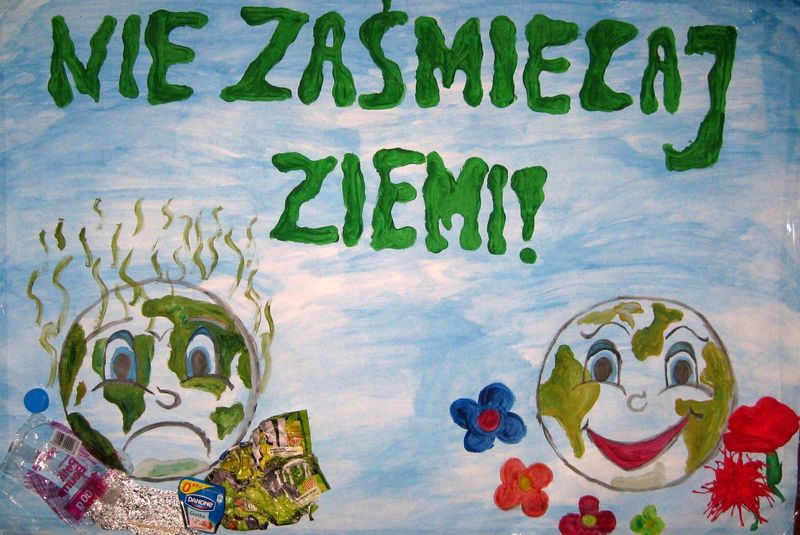 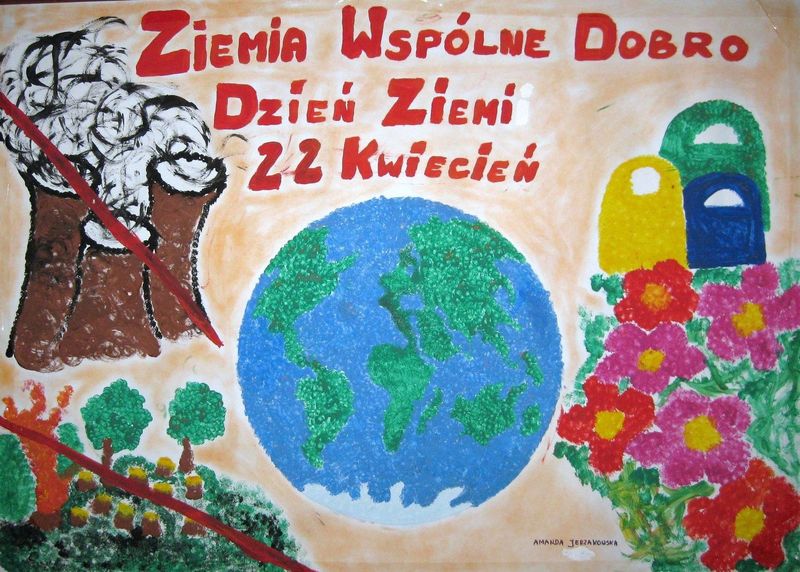 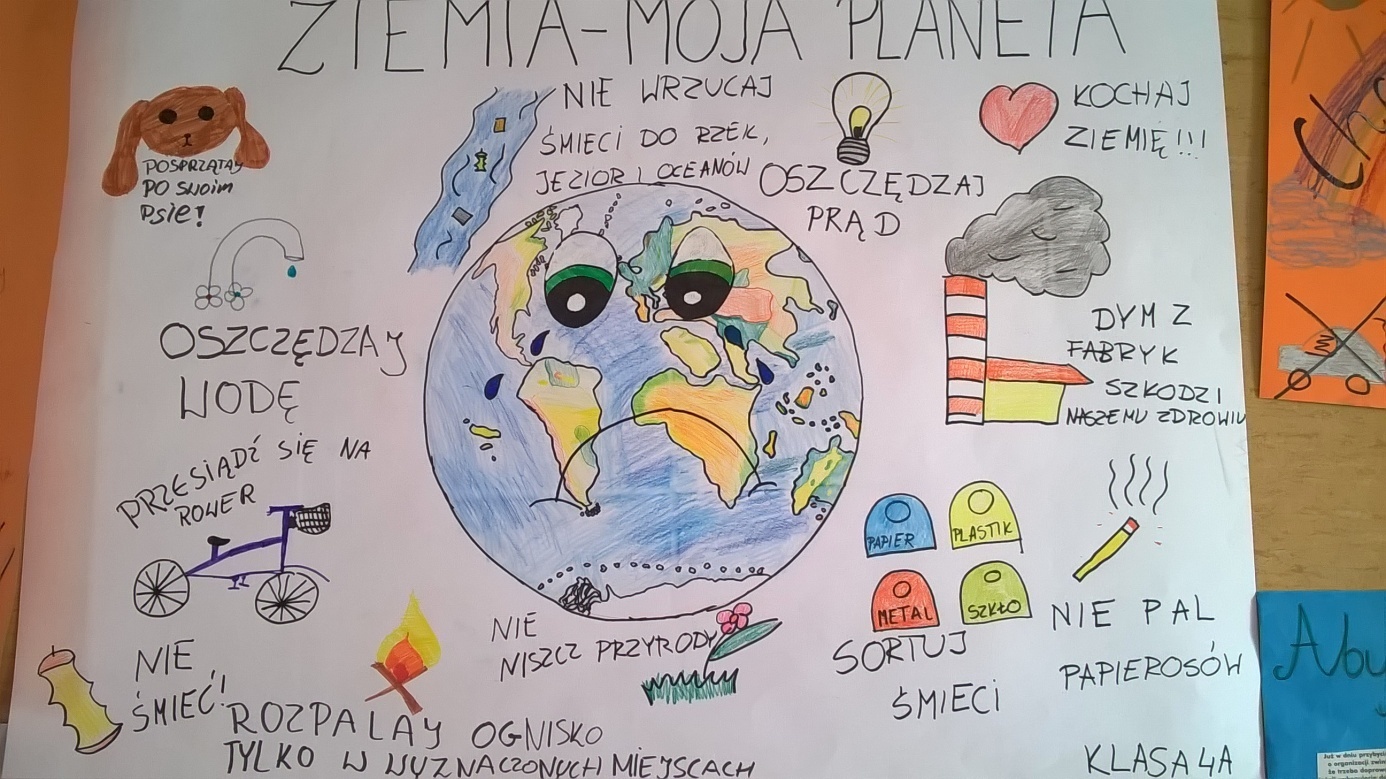 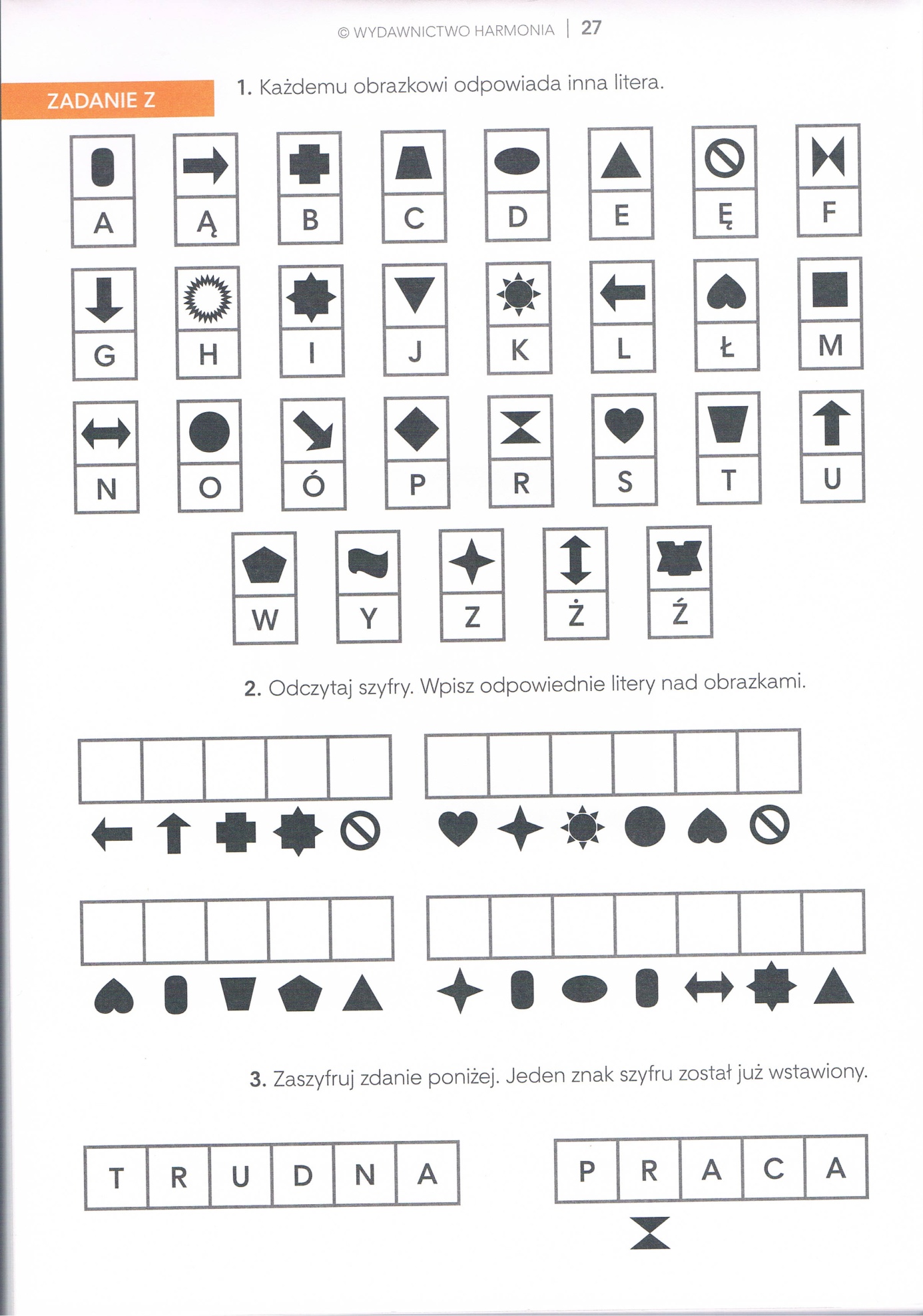 